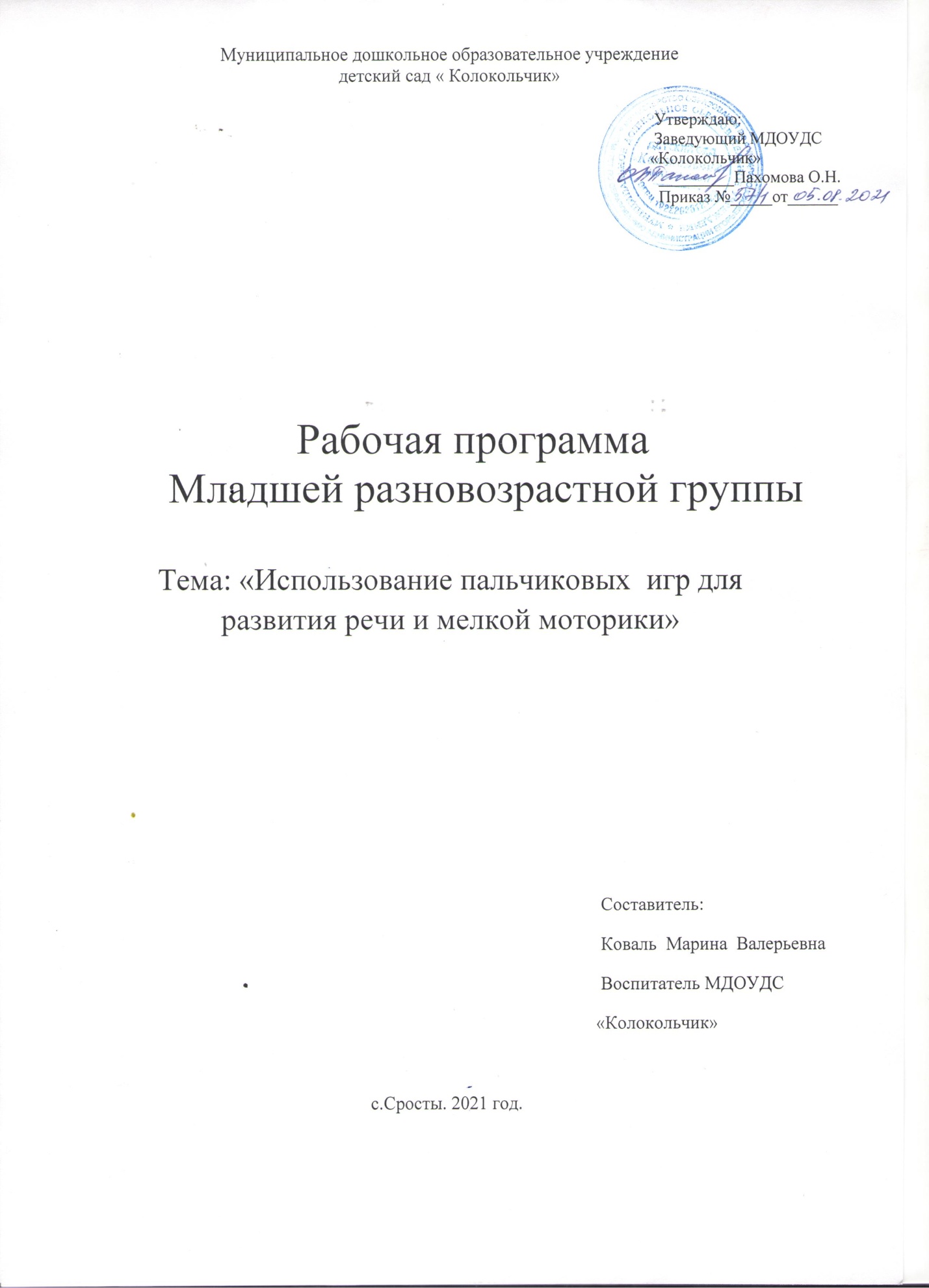 Содержание:         1. Целевой  раздел1.1 Пояснительная записка1.2 Планируемые результаты освоения программы         2. Содержательный  разделФормы, способы, методы реализации программыХарактеристика возраста детей2.3  Календарно — тематическое планированиеВзаимодействие с семьями воспитанников3.Организационный раздел 3.1Методическое, материально-техническое обеспечение программы3.2 Режим дня3.3Расписание образовательной деятельности3.4 Модель организации образовательного процесса3.5 Традиции группы3.6 Организация развивающей среды1.Целевой раздел1.1 Пояснительная запискаПрограмма   «Использование  мелкой моторики и координации движения рук дляречевой активности детей  4-5 лет» .  является частью образовательной программы ДОУ « Колокольчик» и разработана на основе:Федерального закона от 29.12.2012года №273 Федерального закона                       «Об образовании в Российской Федерации»Конвенции о правах ребенкаПриказа Министерства образования и науки Российской Федерации           от 27.10.2013 года №1155 «Введение Федерального Государственного образовательного стандарта дошкольного образования (далее ФГОСДО) Приказа Главного управления образования и молодежной политики Алтайского края от 04.07.2013 года №3144  «О внедрении ФГОС дошкольного образования Алтайского края»Приказа комитета по образованию Егорьевского района Алтайского края                       от 13.03. 2014 года №32-р «О внедрении ФГОС в системе дошкольного                           образования Егорьевского района»Устава МДОУДС «Колокольчик» Образовательной программы МДОУДС  «Колокольчик»Программы О.С. Ушаковой "Развитие речи у детей дошкольного возраста»Актуальность данной темы заключается в том, что пальчиковые игры помогают налаживать коммуникативные отношения на уровни соприкосновения, эмоционального переживания, контакта «глаза в глаза»; имеют развивающее значение, так как наилучшим образом способствуют развитию не только мелкой моторики рук, но и речи. Обычно у ребенка, имеющего высокий уровень речевого развития, сформированы и навыки мелкой моторики. Это доказано исследованиями физиолога М.И. Кольцовой, которая  установила, что сначала развиваются движения пальцев рук, когда же они достигают достаточной точности, начинается развитие речи. Развитие движений пальцев рук подготавливает почву для формирования речи. В дошкольном возрасте работа по развитию мелкой моторики и координации движений руки становится важной частью развития детской речи, формирования навыков самообслуживания и подготовки к письму. От того, насколько ловко научится ребенок управлять своими пальчиками, зависит его дальнейшее развитие, а наряду с развитием мелкой моторики развиваются память, внимание и словарный запас.      Цель: Создать положительную динамику в развитии речи и мелкой моторики, посредством  использования пальчиковых игр.      Задачи:   -Развивать движения пальцев и кистей рук. - Формировать координацию движений. - Воспитать интерес к заучиванию пальчиковых игр.- Способствовать развитию творческих способностей. - Развивать память, мыслительную деятельность, связную речь. - Стимулировать зрительное и слуховое восприятия. - Обогащать словарный запас.           - Содействовать нормализации речевой функции.                    Принципы и подходы к формированию рабочей программыПринцип развивающего обучения, целью которого  является развитие ребенка;Принцип полноты, необходимости и достаточности  позволяет решать поставленные цели и задачи;Принцип единство воспитательных, развивающих и обучающих целей и задач процесса образования детей дошкольного возраста, в ходе реализации которых формируются такие знания умения и навыки, которые имеют непосредственное отношение к развитию дошкольника;Принцип интеграции образовательных областей  в соответствии с возрастными возможностями образовательных областей;Принцип комплексно – тематического построения образовательного процесса;Принцип решения программных образовательных задач в совместной деятельности взрослого и детей и самостоятельной деятельности дошкольников не только в рамках непосредственно образовательной деятельности, но и при проведении режимных моментов в соответствии со спецификой дошкольного образования.Принцип построение образовательного процесса на адекватных возрасту формах работы с детьми.1.2 Планируемые результаты освоения программыПальчиковая гимнастика решает множество задач в развитии ребенка:- улучшается дикция, звукопроизношения;- способствует овладению навыками мелкой моторики;          - снимает тревожность;- повышается уровень развития мелкой моторики рук, улучшается координация движений;- развивает тактильную чувствительность;           - наблюдается интерес к пальчиковым играм;- формируются навыки работы с пластилином;- расширяется словарный запас детей;- помогает развивать речь;- повышает работоспособность головного мозга;- развивает психические процессы: внимание, память, мышление, воображение.2.  Содержательный раздел2.1Формы, способы, методы реализации программыПравильно подобранные методы и приемы обучения, способствуют развитию мелкой  моторики у детей.Словесный метод.Словесные обращения воспитателя к детям — объяснения при рассматривании наглядных объектов, рассказы о них, вопросы и другие формы речи служат для развития понимания речи взрослого. Поскольку на этапе становления речевого развития сложно одновременно воспринимать показ предметов, действий с ними и речевую информацию, то объяснение должно быть предельно кратко: каждое лишнее слово отвлекает малыша от зрительного восприятия.Наглядно-действенный метод обучения.Дети знакомятся с окружающими их предметами путем наглядно-чувственного накопления опыта: смотрят, берут в руки, щупают, действуют с ними.
         Практический метод.Чтобы знания были усвоены, необходимо применение их в практической деятельности. Использование игр и упражнений в совместной деятельности, на прогулке, индивидуально с каждым ребенком.          Игровой метод.Игровые методы и приемы занимают большое место в обучении детей. К ним относятся дидактические игры, которые поднимают у них интерес к содержанию обучения, обеспечивают связь познавательной деятельности с характерной для малышей игровой. Игровые приемы помогают заинтересовать детей, лучше и быстрее усвоить материал:
- различные игровые упражнения; обыгрывание той или иной ситуации;
- использование сюрпризного момента, прием неожиданного появления игрушек, сказочных героев;- решение маленьких «проблем», возникающих у игрушек, сказочных героев.Виды игр для развития мелкой моторики.- различные игры с пальчиками, где необходимо выполнять те или иные движения в определенной последовательности;- игры с мелкими предметами, которые неудобно брать в ручку (только под контролем взрослых);-игры, где требуется что-то брать или вытаскивать, сжимать - разжимать, выливать - наливать,- насыпать - высыпать, проталкивать в отверстия и т. д.;- рисование карандашом (фломастером, кистью и т. д.);- застегивание и расстегивание молний, пуговиц, одевание и раздевание и т. д.2.2 Характеристика возраста детей  К пяти годам складывается психологический «портрет»  личности. Двигательная активность становится целенаправленной, движение становятся  осмысленными.  У детей появляется интерес к познанию себя, своего тела, его строения и возможностей. Позитивные изменения наблюдается в развитие моторики.В речевом развитии детей 4-5 лет улучшается произношение звуков. Речь становится предметом активности детей. В этом возрасте возрастает интерес и потребность в общении со своими сверстниками, используя  речь и другие средства общения.Художественно- эстетическое развитие на пятом году жизни формируют такие его способности, как оригинальность и произвольность. Дети могут самостоятельно придумать сказку, и делится своими впечатлениями, дети делают первые попытки творчества. 2.3. Календарно – тематический планКалендарно – тематический  план в средней группе на 2016-2017 учебный год2.4. Взаимодействие с семьями воспитанников   Работа с родителями:- проведение совместных праздников;- родительские собрания;- повышение компетентности родителей в вопросе развития речи детей, мелкой  моторики с использованием  пальчиковых игр;- научить родителей создавать условия для проведения пальчиковой гимнастики в домашней обстановке, показать способы и приёмы проведения пальчиковой гимнастики;- создавать в семье благоприятные условия для проведения  пальчиковой гимнастики.План мероприятий с родителями3 Организационный раздел3.1.Методическое, материально-техническое обеспечение программы.Рабочая тетрадь «Развитие речи» 5+.Наглядно-дидактический материал: Беседы по картинкам Уроки экологии:  Родная природа, животные, деревья, насекомые, ягоды садовые.Игровые атрибуты: Пальчиковый театр «Кот в                                                                                                                 сапогах».               Пазлы «Теремок».           Кукольный театр «Козленок который умел считать до 10».            Ширма, пальчиковые куклы.Список литературыА.К.Бондаренко «Дидактические игры в детском саду».Губанова .Н.Ф. Развитие игровой деятельности: Средняя группа. - М.:МОЗАИКА-СИНТЕЗ,2014.-160с.Куцакова Л.В. Конструирование из строительного материала: Средняя группа.- М.:МОЗАИКА-СИНТЕЗ,2015.-80с.Комарова Т.С. Изобразительная деятельность в детском саду: средняя группа. . - М.:МОЗАИКА-СИНТЕЗ,2015.-160сПрограммы О.С. Ушаковой "Развитие речи у детей дошкольного возраста И.Е.Светлова «Развиваем мелкую моторику и координацию движений рук».Энциклопедия развивалок.-М.Эксмо,2012.-240с.И.Е.Светлова «Развиваем мелкую моторику и координацию движений рук».Материально- техническое оснащениеРазвитие мелкой моторики у детей.  http://malutka.net/razvitie-melkoi-motoriki-u-deteiРазвитие моторики у детей. http://adalin.mospsy.ru/l_01_11.shtmlРазвитие речи в средней группе .www.maam.ru.Иллюстрации и репродукции3.2 Режим дняРЕЖИМ ДНЯ В ГРУППЕ « Солнышко» (ОТ 4 ДО 5 Лет)  3.3 РАСПИСАНИЕ НЕПОСРЕДСТВЕННО ОБРАЗОВАТЕЛЬНОЙ ДЕЯТЕЛЬНОСТИ3.4 Модель организации образовательного процесса3.5 Традиции группыТрадиции нашей группы:-Дни рождения.- День рождение книги. -Мы идем в музей.Праздники, которые по традиции мы отмечаем в группе:«День знаний».Выставка детских рисунков «Золотая волшебная осень». «День матери».Изготовление новогодних игрушек.Новогодний утренник.«День защитника Отечества».Утренник «Международный женский день 8 Марта».Выставка «Моя любимая мама». «День космонавтики».Подготовка открыток к празднику День отца.Утренник «День отца».«День Победы» (9 мая)Организация развивающей предметно-пространственной среды          Для игр - драматизаций имеются различные маски в театральном уголке. Также имеются различные виды театров: плоскостной, кукольный, пальчиковый, театр игрушек и др.В книжном уголке подобраны книги в соответствии с возрастом детей, темой недели. Стихи, иллюстрации художников о сезонном времени года, схемы, картинки для составления рассказов, альбомы по развитию речи, пособия для развития мелкой моторики рук, иллюстрации к знакомым сказкам. Есть полка «умных книг».месяцТема неделиЦели Содержание деятельности Сентябрь 1 неделяЗдравствуй детский сад Формировать умение    выполнять движения кистями рук по подражанию с использованием соответствующих стихотворных текстов. Развивать мелкие движения кисти, чувства ритма.Экскурсия по детскому саду. Рисование игрушек . Беседа «Жизнь в детском саду».Лепка «Чебурашка». Комплексное упражнение «Веселые ребята».Чтение рассказа «Сторож».2 неделяОсеньРазвивать внимание, слуховое  восприятие.Формировать  двигательную активность и гибкости пальцев, кистей рук, умение подражать действиям педагога. Наблюдение на прогулки.Рисование «Осенний лес».Дидактическая игра «Расположи фигуры», «Что нам осень принесла?»Пальчиковая гимнастика «Осенние листья».Лепка осеннего дерева.Аппликация «Букет в вазе».Чтение рассказа «Осень на пороге». Н.Сладкова.3 неделяИгрушки Развивать гибкость рук, слаженные движения  и действия правой и левой руки.  Беседа моя любимая игрушка.Рисование игрушки.Комплексное упражнение «Лягушата».Лепка пирамидки.Конструирование из бумаги лягушки.Чтение рассказа В.Карасевой «Подружки».Пальчиковая гимнастика «Игрушки».4 неделяОвощи  Развивать  движения пальцев рук, их двигательную активность. Вырабатывать умение раскатывать кусочек пластилина между ладонями. Беседа «Мой любимый овощ».Отгадывание загадок.Разучивание стихотворения Ю.Тувима «Овощи».Пальчиковая гимнастика «У Лариски две редиски».Упражнение дорисуй и закрась овощ.Заштрихуй овал.Подвижная игра «Боулинг с овощами». Лепка «Чудесная грядка».Дидактическая игра  «Отгадай».Аппликация «Овощи на тарелки».Инсценировка сказки «Репка».Сказка «Мужик и медведь».Октябрь 1 неделя Фрукты  Развитие зрительно-двигательных координаций, умения брать мелкие предметы  пальцами,  учитывая их форму, величину.  Развивать и совершенствовать двигательные умения детей.  Дидактическая игра «Куда что положить»,  «Повар», «Кто больше?».Обведи по контуру и закрась. Комплексное упражнение «Яблоко». Отгадывание загадок.Лепка фруктов. Пальчиковая игра «Мы делили апельсин».Изготовление фруктов из соленого теста.Чтение сказки Г.Юдина «Как варить компот».  2 неделяСемья  Активизировать моторику рук. Формировать умение, по очереди разгибать пальцы из кулачка начиная с большого, на одной или обеих руках. Формировать умение определять на ощупь предмет, развивать чувствительность пальцев рук.Беседа семья и семейные традиции. Выставка портретов. Пальчиковая гимнастика «Семья».Подвижная игра «Семья».Рассказ о своей семье.Лепка цветка. Аппликация «Щенок».Подвижно – речевая игра «Баба сеяла горох».   Чтение рассказа Е.Пермяков «Как Маша стала большой».3 неделя Золотая осень Формировать умение слушать художественные произведения.   Закреплять умения дифференцировать движения рук.Заучивание отрывка  стихотворения А.Плещеева «Осень». Рисование «Лес в октябре».Игра «Найди ошибку», «Пробеги тихо».Подвижно – речевая игра «Хорошо играть в лесу».Лепка «Ветка рябины».Пальчиковая гимнастика «Долго, долго мы лепили».Конструирование дерева из бумаги. Чтение рассказа В.Осеевой «Синие листочки».4 неделя Мебель Вырабатывать ловкость, умение управлять своими движениями. Внимательно слушать, развивать память и внимание. Отгадывание загадок.Игра «Что исчезло?», «Чудесный мешочек».Рисование ковра.Словесная игра: «Какой фигуры не хватает?»Лепка комната для куклы.Пальчиковая гимнастика «Много мебели в квартире».Подвижная игра «Где мой стул?»Аппликация «Коврик».Чтение рассказа «Переезд».Ноябрь 1 неделя Деревья Побуждать детей активно включаться в пальчиковые игры.  Развивать внимание, слуховое восприятие. Продолжать развивать сгибательные и разгибательные мышцы пальцев и кистей рук, их гибкость, умение захватывать кулаком.Прослушивание стихотворения С.Маршак «Что мы сажаем».Прогулка наблюдение за деревьями.Пальчиковая игра «Считаем пальчики».Дорисуй и закрась листики.Упражнение «Какой листик?»Чтение стихотворения «Шар».Дидактическая игра «Что катится».Комплекс упражнений «Деревья».Задание « Сделать елочку из треугольников».Лепка березы и елочки.Отгадывание загадок.Аппликация «Бабочка».Подвижная игра «Лети листок, ко мне в кузовок».Чтение сказки « Дурак и береза».2 неделя Посуда Сочетать игры и упражнения для развития моторики рук пальцев с речью детей. Учить употреблять названия предметов посуды в единственном и множественном числе, описывать их. Учить слушать литературные произведения.Беседа по картинкам.Дидактическая игра  «Назови, какая посуда», «Что лишние».Задание дорисуй.Подвижная игра «Мы устали, засиделись», «Летающие слова»Отгадывание загадок.Конструирование из бумаги «Стакан».Пальчиковая гимнастика «Помощники».Чтение рассказа В.Карасевой «Стакан», В.Осеевой «Танины достижения».3 неделя Поздняя осень Развивать ловкость и точность движения пальцев  рук. Учить слушать рассказы, четко произносить слова; называть приметы поздней осени, сравнивать лето и осень. Развивать внимание и мышление.Заучивание стихотворения «Скучная картина!»Беседа по картинкам.Дидактическая игра  «Чудесный мешочек», «Что выше».Рисование паучка на ветки.Лепка «Наши запасы на зиму».Пальчиковая гимнастика  «Прогулка».Аппликация «Береза».Чтение рассказа «Почему ноябрь пегий» Н.Сладкова.Задание закончи предложения.4 неделя ПрофессииРазвивать мелкие мышцы кистей рук и быстроту реакции, четко выговаривать слова. Формировать умения координировать движения пальцев правой и левой руки, загибать пальцы в порядке очерёдности.Чтение стихов о разных профессиях, С.Михалкова «Что у вас?».Пальчиковая гимнастика «Что принес нам почтальон».Беседа «Самая интересная профессия».Дидактические игры «Кому что нужно», «Лишнее слово».Рисование дорога для автомобиля.Подвижные игры «Пекарь» «Строитель», «Доктор».Лепка пирожного. Декабрь 1 неделя Транспорт Развивать подвижность пальцев рук, умения двигать в соответствии со словами. Развивать память, учить четко, выговаривать слова и отвечать на вопросы. Рассматривание игрушечной машины.Дидактическая игра «Что быстрее?», «Что лишнее?», «Какой ручеёк длиннее?».Пальчиковая гимнастика «Мчится поезд».Рисование «Волшебное колесо».Поезд из геометрических фигур.Лепка грузовика.Чтение рассказа Л.Берга«Рассказ о маленьком автомобильчике».Отгадывание загадок. 2 неделя Правила дорожного  движенияСоздать у детей радостное настроение. Развивать память и внимание, формировать навыки ориентирования  по дорожным знакам и сигнала светофора. Сглаживать поверхность вылепленного предмета.Пальчиковая гимнастика «Дружба».Чтение стихов М.Дружининой.Отгадывание загадок.Беседа по картинкам .Светофор из кругов и квадратов.Создание сюжетной композиции «Дорога, машина, светофор».Лото.3 неделяК нам стучится Новый годРазвивать внимание и мышление, сравнивать по величине и высоте.  Составлять предложения по опорным словам, фантазировать. Заучивание стихов про Новый год.Пальчиковая гимнастика «Пальчики».Беседа «К нам стучится Новый год».Рисование ёлочки с огоньками.Чтение рассказа Л.Воронковой «Как ёлку наряжали».Лепка новогодних подарков.Изготовление флажков.  4 неделя Новый годСочетать игры и упражнения для развития моторики  с речью ребенка. Развивать память, внимание, двигательные умения, быстроту, ловкость, умения двигаться парами, согласовывать свои движения с движениями других. Воспитывать любовь к сказкам.Заучивание стихов про Новый год. Рисование узоров на тёмном фоне.Лепка дерева в снегу.Пальчиковая гимнастика «Елочка».Упражнения с движениями «Мороз красный нос», «Новый год».Наблюдение на прогулке.Чтение русской народной сказки «Мороз и заяц».Январь 1 неделя Каникулы 2 неделя Зимние забавы Вырабатывать ловкость, умение управлять своими движениями. Учить рассказывать о зимних забавах, составлять рассказ по картинкам,  выразительно проговаривать слова. Беседа о признаках зимы.Рисование снеговика.Лепка снеговика.Пальчиковая гимнастика «Мы во двор гулять пошли».Игры на закрепление « Сколько предметов», «Постройся по порядку».Аппликация  снеговик.Рассказ Н. Калининой «Про снежный колобок».3 неделяОдежда, обувь, головные уборы Развивать мелкие движения кисти, чувства ритма. Продолжать формировать умение слушать произведения и отвечать на вопросы.Заучивание стихотворения Е.Благининой «Научу и обуваться и братца»Пальчиковая гимнастика «Вяжем шарфики».Рассказ В.Карасевой «Оля пришла в садик».Рисование узоров на перчатки.Лепка шариков разного цвета.Беседа зимняя и летняя одежда.Складывание пилотки из бумаги.4 неделяКниги Развивать внимание, мышление,  мелкую моторику рук.  Учить описывать предметы, сравнивать их по одному и двум признакам. Развивать творческие способности, дикцию, умение ориентироваться в пространстве.Пальчиковая гимнастика «Считаем пальчики».Экскурсия в школьную библиотеку.Дорисуй силуэт. Дидактическая игра « Найди и покажи».Лепка персонажей сказки.Загадки – обманки.Аппликация «Лягушонок».Чтение сказки В.И.Даля «Лиса лапотница».Февраль 1 неделяДикие животныеРазвивать мышление, ловкость, быстроту. Приучать  выполнять действия по сигналу. Развивать речь.  Формировать умение сгибать и разгибать пальцы и кисти рук. Беседа о животных нашего леса.Пальчиковая гимнастика «Сидит белка на поляне».Дидактические игры: «Один-много», «Найди детёныша и мам».Рисование ежа.Лепка зайца.Упражнение «Заячья зарядка».Аппликация белка.Чтение русской народной сказки «Лиса, волк и медведь».2 неделяДомашние животные Формировать умение внимательно, слушать. Развивать память, мышление, внимание. Формировать умение правильно и четко выговаривать слова, составлять рассказ. Развивать воображения, зрительно-моторных координаций. Воспитывать любовь к сказкам.Сравнение диких и домашних животных.Рисование кошки.Пальчиковая гимнастика «Хозяюшка».Конструирование из бумаги собаки.Лепка лошади.Подвижные игры «Волк и коза».Чтение мордовской народной сказки «Как собака друга искала».3 неделяДомашние питомцыРазвивать быстроту и ловкость движений.  Развивать речь, учить поддерживать беседу.  Развивать и формировать сосредоточенность, зрительно-моторную координацию.Повторение названий домашних птиц.Пальчиковая гимнастика «Уточка».Рисование петушка.Дидактические игры «Найди столько же», «Чего не стало».Разучивание потешки.Чтение сказки «Петушок и бобовое зернышко».Лепка корзинки.Аппликация «Цыпленок».4 неделяДень защитника Отечества Развивать двигательную активность у детей. Учить слушать произведение и отвечать на вопросы. Развивать внимание, память, игровые навыки. Рассказ об армии.Пальчиковая гимнастика «Пальчики-солдатики».Разучивание стихотворений.Обведи и дорисуй.Подвижные игры «Стрелок», «Вертолеты».Лепка вертолета.Конструирование из бумаги.Чтение рассказа В.Бороздина  «Звездолетчики».Март 1 неделяВесна Формировать умение слушать сказки, развивать речь.  Учить ориентироваться в пространстве, развивать координацию движений, внимание. Развивать мелкие движения кисти, чувства ритма.Сравнение весенних и зимних признаков.Пальчиковая гимнастика «Кап, кап, кап».Дидактические игры «Найди лишнее», «Исправь ошибку».Лепка птички из глины.Сочинение рассказа по картинкам.Подвижные игры «Ручеёк», «Мишка вышел из берлоги». Чтение стихотворение «Весна» Г.Ладонщикова.Конструирование корабликов.Чтение сказки «Медведь на солнце» Н.Сладкова.2 неделя 8 МартаРазвивать внимание, зрительное восприятие. Учиться создавать сюжетную композицию, аккуратно вырезать детали и наклеивать их. Высказывать свою точку зрения.Беседа «Как помочь маме».Рисование вазы с цветами.Пальчиковая гимнастика «Как у нас семья большая».Заучивание стихотворение «Посидим в тишине», «Праздник мам». Подвижные игры «Подарки», «Кружева».Лепка кувшинчика с использованием природного материала. Открытка для мамы.Чтение «Сказки про маму»  С. Прокофьевой. 3 неделя ЦветыПобуждать детей активно включаться в пальчиковые игры. Учить сравнивать, развивать внимание, тренировать память. Беседа о значении цветов.Рисование цветов и травы на лужайке.Собачка из геометрических фигур.Пальчиковая гимнастика «На лужайке поутру».Отгадывание загадок. Чтение рассказа «Почему рассердилась бабушка», «Подснежники».Лепка тюльпана. Викторина: «Какие есть цветы?»Конструирование из бумаги «Хризантема».4 неделяПтицы Учить поддерживать беседу. Развивать быстроту, ловкость, умение действовать по сигналу. Составлять рассказ по картинкам. Вырабатывать ловкость, умение управлять своими движениями.Дидактическая игра «Один -много», «Кто как кричит», «Сравни».Пальчиковая гимнастика «Ласточка».Экскурсия в музей «Птицы нашего края».Разучивание потешки «Сорока».Рисование снегиря по инструкции.Отгадывание загадок.Аппликация «Совёнок».Чтение сказки «Сороки» В.Осеевой.Подвижные игры «Гуси-лебеди», «Птичья зарядка», «Хромой журавль».Апрель 1 неделя Насекомые Развивать мышление и память, четко произносить слова. Сочетать игры и упражнения для развития моторики пальцев с речью детей.  Рисование бабочки пальчиками. Пальчиковая гимнастика «Пчела».Отгадывание загадок.Чтение стихотворений о насекомых.Подвижные игры «Пчела», «Поймай комара» ,«Медведи и пчела».Лепка божьей коровки из теста.Конструирование пчелки.Слушание сказки Д.Биссета «Кузнечик Денди».Викторина «Назови, изобрази». 2 неделяКосмические  просторы Развить фантазию, воображение. Развить речь, расширить словарный запас. Активизировать моторику рук. Совершенствование движений кисти и пальцев рук. Активизировать словарь по теме.Беседа о космосе.Презентация «Космос для детей». Пальчиковая гимнастика «Ракета».Дидактическая игра «Найди предметы такой же формы».Лепка ночного неба. Аппликация ракета.3 неделяКомнатные растения   Развивать память, внимание, мелкую моторику рук. Слушать произведения и отвечать на вопросы и формировать речевые навыки.Беседа об уходе за комнатными растениями.Пальчиковая гимнастика «На окне в горшочке».Посадка цветка в горшок.Чтение стихотворения В.Паспалеевой «Лесная фиалка».Рисование фиалки в горшочке.Дидактическая игра «Найди пару».Разучивание стихотворения.Чтение рассказа «Аленький цветочек». Аппликация «Букет роз».4 неделяМоя страна Развивать мышцы рук, ног, спины. Создать у детей радостное настроение. Беседа о России.Коллективная аппликация «Флаг России». Пальчиковая гимнастика Подвижная игра «День ночь», «Заря».Лепка сказочного героя.Заучивание стихотворения С.Есенина «Береза».Аппликация «Башня».Чтение рассказа А.Гайдара «Поход».Май 1 неделяМосква Развивать мелкую моторику руки и умение управлять своими движениями.  Активизировать познавательные процессы, расширять словарь детейРассказ о Москве.Пальчиковая гимнастика «Дни недели».Рисование по трафарету. Коллективная лепка «Карусель».Аппликация «Мой двор».Чтение рассказа Л.Толстого «Хотела галка пить…».Подвижные игры «Птичка и кошка», «Карусель».2 неделяДень победыРазвить активную речь ребенка,  воспитывать уважение к ветеранам ВОВ, отвечать на вопросы. Развивать мелкую моторику рук, внимание. Формировать умение  работать с бумагой в технике оригами.Рассказ о празднике «День Победы». Пальчиковая гимнастика «Кораблик».Рисование военной технике.Задание «Обведи фигуры».Презентация на тему «День Победы». Экскурсия к памятнику погибших воинов в ВОВ.Чтение рассказа Л. Кассиля «Памятник советскому солдату», Н.Сладкова «Неслух».Лепка вертолета.Конструирование самолета.Подвижные игры «Как ходит медвежонок», «Защитник».3 неделяЯгоды Формировать умение правильно и четко произносить слова. Выполнять движения кистями рук по подражанию с использованием соответствующих стихотворных текстов.Дидактические игры «Подбери слово», «Назови ласково», «Какой? Какое?».Пальчиковая гимнастика «За ягодами».Отгадывание загадок. Аппликация «Гроздь рябины».Чтение сказки Н.Павловой «Земляничка».Подвижные игры «Ягода», «Собираем ягоды».4 неделяГрибы  Упражнять в употреблении предлогов в речи, развивать внимание, логику. Развить мелкую моторику обеих рук. Совершенствование движений кисти и пальцев рук. Активизировать словарь по теме.Беседа о грибах.Рисование мухоморов в лесу.Пальчиковая гимнастика «Лесная зарядка».Дидактические игры «Собери гриб», «Кокой гриб лишний».Отгадывание загадок.Разучивание стихотворения «Грибок».Чтение рассказа М.Пляцковского «Мухомор».Лепка мухомора.Конструирование мухомора из бумаги.Чтение сказки В.Сутеева « Под  грибом».Подвижные игры «У медведя во бору», «Ёжик и грибы».Приём, осмотр, игры, утренняя гимнастика7.30 – 8.35Подготовка к завтраку, завтрак8.35 – 9.00Подготовка к занятиям, занятия9.00-9.50Игры, подготовка к прогулке, прогулка (игры, труд, наблюдения)9.50 – 12.10Подготовка к обеду, обед12.10 – 13.00Подготовка ко сну, дневной сон13.00 – 15.00Постепенный подъём, воздушные ванны, самостоятельная деятельность15.00 – 15.35Подготовка к полднику, полдник15.35 – 15.50Игры, самостоятельная деятельность детей15.50 – 16.30Подготовка к прогулке, прогулка, уход детей домой16.30 – 18.00ДЕНЬ НЕДЕЛИНОДЕжедневно по 2 занятияЕжедневно по 2 занятияПонедельник9.00-9.10Познавательное развитиеФормирование целостной картины мира,расширение кругозора9.20-9.30Художественно- эстетическое развитие РисованиеВторник9.00– 9.10Музыкальное9.20-9.30  Познавательное развитиеФормирование элементарных математических представлений10.00-10.10Физическая культура Среда9.20-9.30  Речевое развитие9.40-9.50Художественно- эстетическое развитие Лепка/аппликации10.00-10.10Физическая культура Четверг9.00-9.10  Речевое развитие9.20-9.30Художественно- эстетическое развитие РисованиеПятница9.00-9.10  Музыкальное9.50-10.00Физкультура на воздухеЧтение художественной литературы каждый деньИТОГО12 занятий в неделю